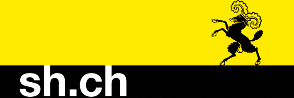 Bestätigung ArbeitgeberIn / Bildungsinstitution / SVA/RAVfür Erziehungsberechtige, welche Betreuungsgutschriften des Kantons Schaffhausen erhalten_____________________________________________________________________________RahmenbedingungenDas Gesetz zur Förderung der familienergänzenden Kinderbetreuung im Vorschulalter (KiBe-Gesetz; SHR 860.100) bezweckt, die Vereinbarkeit von Familie und Erwerbstätigkeit / Ausbildung zu fördern. Zu diesem Zweck gewährt der Kanton Schaffhausen Finanzhilfen in Form von Betreuungsgutschriften. Die Betreuungsgutschriften werden erwerbstätigen, in Ausbildung stehenden oder stellensuchenden Erziehungsberechtigten mit Wohnsitz im Kanton Schaffhausen gewährt, die noch nicht schulpflichtige Kinder haben, welche regelmässig eine bewilligte resp. gemeldete Betreuungseinrichtung besuchen (Art. 1 f. KiBe-Gesetz).   _____________________________________________________________________________Personalien erziehungsberechtigte Person:Vorname, Name:	     Strasse:	     PLZ Ort:	     _________________________________________________________________________________Bestätigung (nur gültig, wenn vollständig ausgefüllt):	Erwerbstätigkeit:	Wir bestätigen, dass oben genannte Person bei uns angestellt ist / sein wird.Pensum:       %Angestellt seit / ab (obligatorische Angabe, auch rückwirkend):       unbefristet		 befristet bis:      		 ungekündigt		 gekündigt per:      		Immatrikulation:	Wir bestätigen, dass oben genannte Person bei uns immatrikuliert ist / sein wird.	Anzahl Wochenstunden der Aus-/Weiterbildung:      	Aus-/Weiterbildungsbeginn:      	Voraussichtliches Aus-/Weiterbildungsende:      	Stellensuche:	Wir bestätigen, dass oben genannte Person als stellensuchend gemeldet ist seit:      .  finanzielle Leistungen der Arbeitslosenversicherung bezieht. Die Bezugsberechtigung  besteht seit       und mindestens bis:      .* finanzielle Leistungen der Arbeitslosenhilfe bezieht. Die Bezugsberechtigung besteht  seit       und mindestens bis:      .*Name des Arbeitgebers / der Ausbildungsinstitution:		     Kontaktperson für Rückfragen: 		Name:			     			Telefonnummer:	     			Emailadresse:		     Bemerkungen:      Ort, Datum      			Unterschrift 		______________________________			(mit Firmenstempel)* Das Ende der Bezugsberechtigung kann sich aufgrund von Zwischenverdiensten, Unfall, etc. nach hinten verschieben.